АДМИНИСТРАЦИЯ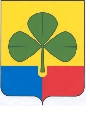  АГАПОВСКОГО МУНИЦИПАЛЬНОГО РАЙОНАЧЕЛЯБИНСКОЙ ОБЛАСТИПОСТАНОВЛЕНИЕот  29.08.2022 г.                                                                                                  № 960с. Агаповка Об утверждении проекта планировки и проекта межевания территории линейного объектаРуководствуясь Федеральным законом от 06.10.2003 N 131-ФЗ "Об общих принципах организации местного самоуправления в Российской Федерации", Градостроительным кодексом Российской Федерации, Уставом Агаповского муниципального района, Решением Собрания депутатов Агаповского муниципального района от 26.08.2020 г. № 606 «Об утверждении Положения об общественных обсуждениях по отдельным вопросам градостроительной деятельности в Агаповском муниципальном районе Челябинской области», оповещением администрации района о начале общественных обсуждений по проекту:  «Проект планировки и проект межевания территории линейного объекта: «Газификация п. Новоянгелька Янгельского сельского поселения Агаповского муниципального района Челябинской области», опубликованным в газете «Агаповский Вестник» от 28.07.2022 года № 29, заключением о результатах общественных обсуждений от 26.08.2022 г. и протоколом общественных обсуждений от 25.08.2022 г.администрация Агаповского муниципального района ПОСТАНОВЛЯЕТ:Утвердить проект: «Проект планировки и проект межевания территории линейного объекта: «Газификация п. Новоянгелька Янгельского сельского поселения Агаповского муниципального района Челябинской области», шифр СП-1465-21-ППТиПМ, выполненный ООО «СТРОЙПРОЕКТ».Комитету по строительству и архитектуре администрации Агаповского муниципального района разместить утвержденный проект: «Проект планировки и проект межевания территории линейного объекта: «Газификация п. Новоянгелька Янгельского сельского поселения Агаповского муниципального района Челябинской области», в информационной системе обеспечения градостроительной деятельности.Отделу пресс-службы и информации администрации Агаповского муниципального района опубликовать в средствах массовой информации и разместить на официальном сайте администрации Агаповского муниципального района в информационно-телекоммуникационной сети «Интернет», расположенном по адресу: http://www.agapovka.ru/ настоящее постановление и заключение по результатам проведения общественных обсуждений.3. Организацию выполнения настоящего постановления возложить на заместителя главы Агаповского муниципального района по строительству, ЖКХ, ТС и Э Мирошина А.В.Исполняющий полномочияглавы района                                                                                            Т.В. Гудкова